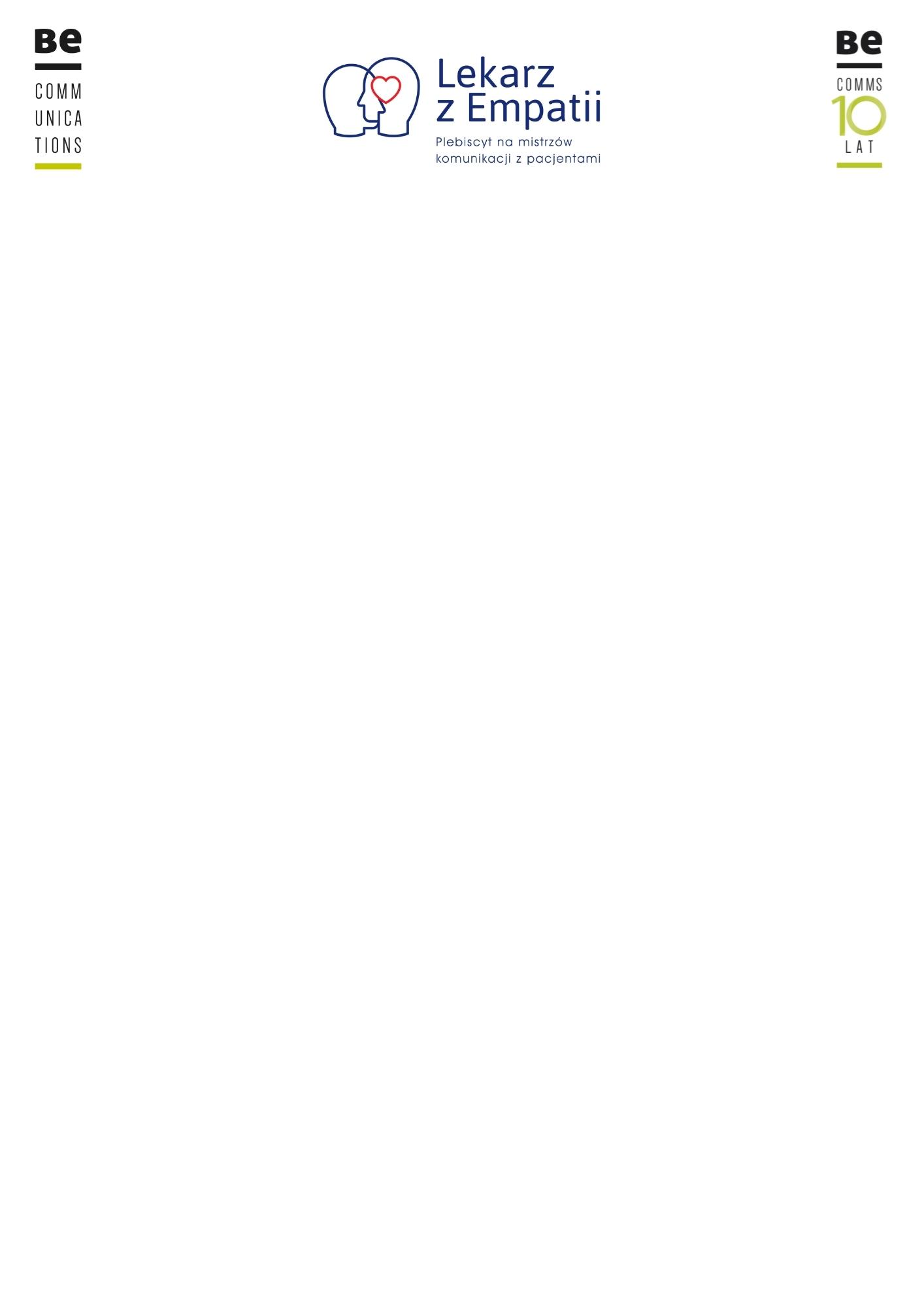 Startuje plebiscyt na „Lekarza z Empatii”!Zgłoś swojego kandydata do grona mistrzów komunikacji z pacjentami24 listopada startuje Plebiscyt „Lekarz z empatii”. Kandydatów do tytułu może za pośrednictwem formularza dostępnego na stronie www.lekarzzempatii.pl zgłosić każdy, kto będąc pacjentem otrzymał od lekarza nie tylko fachową pomoc, ale też coś więcej: gotowość wysłuchania i cierpliwego wytłumaczenia celu oraz przebiegu podejmowanego leczenia. Wszyscy, którzy złożyli przysięgę Hipokratesa, zasługują na szacunek i uznanie. Plebiscyt ma za zadanie uhonorować lekarki i lekarzy, którzy w swojej codziennej niełatwej i odpowiedzialnej pracy wyróżniają się pełną empatii postawą, wierzą w terapeutyczny sens dialogu z pacjentem i w to, że często empatyczny lekarz sam może być lekiem. Laureatów poznamy na wiosnę 2022 roku, a wyłoni ich Kapituła Plebiscytu, w której skład wchodzą przedstawiciele wiodących organizacji pacjenckich oraz mediów. Z okazji inauguracji Plebiscytu przeprowadzono badanie na temat znaczenia relacji lekarz – pacjent, a analiza wyników pozwoliła określić 4 kluczowe wskaźniki empatii.Lekarz z Empatii. Plebiscyt na mistrzów komunikacji z pacjentamiPlebiscyt jest autorskim pomysłem pracowników Be Communications, której Zespół w ten sposób postanowił uczcić jubileusz 10-lecia działalności. Firma działa w obszarze profesjonalnych usług public relations, a szczególnym obszarem jej ekspertyzy jest edukacja zdrowotna i promocja zdrowia w domenie publicznej.  Dialog, relacja i skuteczna komunikacja to obszary, w którym zespół firmy porusza się na co dzień i zna ich moc. Od początku naszej działalności, obszar Medycyna i Zdrowie jest jedną z naszych czterech wiodących specjalizacji − mówi Adam Jarosz, Prezes firmy. − Zrealizowaliśmy w tym czasie ponad 100 kampanii i projektów dotyczących szeroko pojętej edukacji zdrowotnej w ponad 20 obszarach terapeutycznych, współpracując z dziesiątkami organizacji pacjenckich. Pacjenci często podkreślają wagę empatii w relacji lekarz-pacjent. Jeśli obecnie, dzięki naszej inicjatywie, możemy uczynić ich głos jeszcze donioślejszym, to chętnie i z energią to czynimy, całkowicie pro-bono − dodaje Adam Jarosz. Kandydatów do tytułu Lekarza z Empatii może zgłaszać każdy. Służy do tego formularz zgłoszeniowy na dedykowanej Plebiscytowi stronie www.lekarzzempatii.pl. Kapituła PlebiscytuLaureaci Plebiscytu zostaną wybrani głosami 21 osobowej Kapituły, do której zaproszenie przyjęły wiodące organizacje pacjenckie, a także wybitni dziennikarze specjalizujący się w tematyce zdrowia i medycyny. Członkowie Kapituły to osoby, które na co dzień pracują na rzecz praw pacjenta, lepszego dostępu do opieki medycznej i nowoczesnych terapii. Doskonale rozumiemy na czym polegają wyzwania pacjentów i ich bliskich związane z chorobą. Znamy także trudną codzienność, w jakiej przedstawicielom zawodów medycznych przychodzi pracować. Jesteśmy przekonani, jak wielka jest rola troskliwego lekarza w procesie leczenia i jakie korzyści obu stronom przynosi dialog i zrozumienie. Udział w Plebiscycie jest zatem naszym oczywistym wyborem dla promocji i wspierania empatycznej relacji pacjenta z lekarzem” – zgodnie twierdzą przedstawiciele Kapituły. Jej skład jest reprezentacją szerokiego spektrum pacjentów, m.in. pacjentów onkologicznych, kardiologicznych, chorujących na cukrzycę, stwardnienie rozsiane, choroby reumatyczne i inne choroby immunologiczne. Pełna lista członków Kapituły, którzy podjęli się zadania wyboru laureatów Plebiscytu „Lekarz z Empatii” jest dostępna w załączeniu do niniejszej informacji oraz na stronie www.lekarzzempatii.pl Słowo, które leczy. Raport Specjalny plebiscytu „Lekarz z Empatii”.Pacjent ocenia poradę lekarską i samego lekarza przez pryzmat komunikacji z nim. Łatwo to zaobserwować, czytając opinie pacjentów o lekarzach na popularnych portalach. Lekarze najwyżej oceniani, to zazwyczaj ci, pod których nazwiskami ukazują się wpisy: wszystko dokładnie tłumaczy czy cierpliwie odpowiada na każde pytanie. W tym dialogu chodzi zarówno o przestrzeganie zaleceń lekarskich, o co trudno, jeśli pacjent nie rozumie ich sensu, ale i o samą uważność i skupienie lekarza na pacjencie, które tworzą atmosferę zaufania i są dla pacjenta istotnym wsparciem.W specjalnym raporcie analizującym opinie pacjentów udało się wyodrębnić 4 kluczowe wymiary empatii. Najbardziej entuzjastyczne oceny pacjentów zyskują lekarze, którzy wyróżniają się zaangażowaniem, czyli wnikliwością analizy schorzenia, dostępnością, czyli skupieniem na pacjencie, kulturą osobistą, czyli delikatnością i taktem oraz, przede wszystkim, komunikatywnością, czyli umiejętnością wytłumaczenia procesu leczenia. Te 4 wymiary posłużyły do stworzenia zobiektywizowanej skali w formularzu zgłoszeniowym, na której zgłaszający mają możliwość ocenić swoich kandydatów do tytułu Lekarza z Empatii w takich właśnie kategoriach. Pełną treść Raportu Specjalnego „O postawach i zachowaniach w relacji lekarz – pacjent” można znaleźć na stronie internetowej Plebiscytu oraz w załączeniu do niniejszego komunikatu.Wejdź na stronę www.lekarzzempatii.pl i wypełnij formularz zgłoszeniowy. Zgłoś kandydaturę lekarki czy lekarza, którzy w Twojej opinii zasługują na tytuł Lekarza z Empatii: mistrza komunikacji z pacjentami.________________________Zgłoszenia można przesyłać od 24 listopada 2021 roku do 21 stycznia 2022 roku. Wybór laureatów jest dwuetapowy. Nominowanych do tytułu poznamy 24 lutego, zaś zdobywców tytułu Lekarz z Empatii 29 marca 2022 roku. #lekarzzempatii jest oficjalnym hashtagiem Plebiscytu.Partnerem projektu jest #imm Instytut Monitorowania Mediów, który w formule pro-bono zadba o stały monitoring doniesień oraz dokumentację medialną Plebiscytu.________________________KONTAKT/DODATKOWE INFORMACJEAgnieszka SzustorowskaKoordynator Projektu „Lekarz z Empatii”e-mail: a.szustorowska@becomms.pltel. 663 343 494